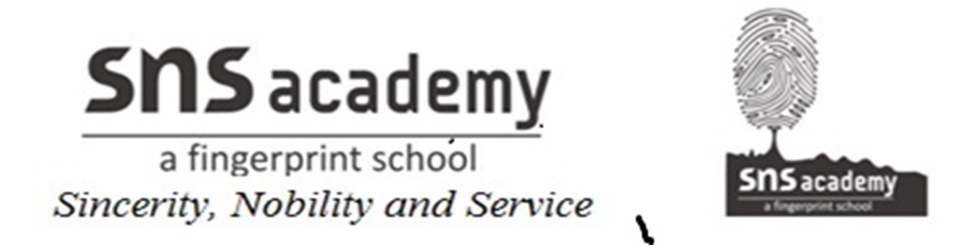 हरिहर काकाकथावाचक और हरिहर काका के बीच क्या संबंध है और इसके क्या कारण हैं?उत्तरकथावाचक और हरिहर काका बीच स्नेह का संबंध था| इसके कई कारण हैं| पहला हरिहर काका कथावाचक के पड़ोसी थे। दूसरा हरिहर काका ने कथावाचक को बहुत प्यार-दुलार दिया था। हरिहर काका उसे बचपन में अपने कंधे पर बैठाकर गाँव भर में घुमाया करते थे। हरिहर काका की कोई संतान नहीं थी इसलिए वे कथावाचक को एक पिता की तरह प्यार और देखभाल करते थे। जब लेखक बड़ा हुआ, तो उसकी पहली मित्रता हरिहर काका के साथ हुई थी। वे उससे कुछ नहीं छिपाते थे। इन्हीं कारणों के कारण उन दोनों के बीच उम्र का अंतर होते हुए भी गहरा आत्मीयपूर्ण संबंध था।2. हरिहर काका को मंहत और भाई एक ही श्रेणी के क्यों लगने लगे?उत्तर हरिहर काका को अपने भाइयों और महंत में कोई अतंर नहीं लगा क्योंकि दोनों ही स्वार्थी थे जो अपना काम निकालने की फिराक में थे। हरिहर काका के पास पंद्रह बीघे ज़मीन थी। उनकी कोई संतान नहीं थी, इसलिए महंत और हरिहर काका के भाई उनके ज़मीन को अपने नाम लिखवाना चाहते थे। भाई उन्हें उनकी ज़मीन के लिए रख रहे थे| वहीं दूसरी ओर मंहत ने भी एक दिन उन्हें बड़े प्यार से खातिर की और ज़मीन को ठाकुर बाड़ी के नाम करने के लिए कहा। काका के मना करने पर उनका अपहरण करवाया, मारा-पीटा और जबरदस्ती अँगूठे का निशान ले लिया। इस तरह दोनों का लगाव काका से नहीं बल्कि उनके ज़मीन से थी|3. ठाकुर बाड़ी के प्रति गाँव वालों के मन में अपार श्रद्धा के जो भाव हैं उससे उनकी किस मनोवृत्ति का पता चलता है?उत्तरकहा जाता है गाँव के लोग भोले होते हैं। असल में गाँव के लोग अंध विश्वासी धर्मभीरु होते हैं। मंदिर जैसे स्थान को पवित्र, निष्कलंक, ज्ञान का प्रतीक मानते हैं। पुजारी, पुरोहित मंहत जैसे जितने भी धर्म के ठेकेदार हैं उन पर अगाध श्रद्धा रखते हैं। वे चाहे कितने भी पतित,स्वार्थी और नीच हों पर उनका विरोध करते वे डरते हैं। इसी कारण ठाकुरबाड़ी के प्रति गाँव वालों की अपार श्रद्धा थी। उनका हर सुख-दुख उससे जुड़ा था।4. अनपढ़ होते हुए भी हरिहर काका दुनिया की बेहतर समझ रखते हैं। कहानी के आधार पर स्पष्ट कीजिए।उत्तरहरिहर काका अनपढ़ थे फिर भी उन्हें दुनियादारी की बेहद समझ थी। उनके भाई लोग उनसे ज़बरदस्ती ज़मीन अपने नाम कराने के लिए डराते थे तो उन्हें गाँव में दिखावा करके ज़मीन हथियाने वालो की याद आती है। काका ने उन्हें दुखी होते देखा है। इसलिए उन्होंने ठान लिया था चाहे मंहत उकसाए चाहे भाई दिखावा करे वह ज़मीन किसी को भी नहीं देंगे। एक बार मंहत के उकसाने पर भाइयों के प्रति धोखा नहीं करना चाहते थे परन्तु जब भाइयों ने भी धोखा दिया तो उन्हें समझ में आ गया उनके प्रति उन्हें कोई प्यार नहीं है। जो प्यार दिखाते हैं वह केवल ज़ायदाद के लिए है।5. हरिहर काका को जबरन उठा ले जाने वाले कौन थे। उन्होंने उनके साथ कैसा व्यवहार किया?उत्तरहरिहर काका को जबरन उठा ले जाने वाले लोग महंत के आदमी थे। उसने हरिहर काका को कई बार ज़मीन जायदाद ठाकुर बाड़ी के नाम कर देने को कहा परन्तु वो नही मान रहे थे। मंहत ने अपने चेले साधुसंतो के साथ मिलकर उनके हाथ पैर बांध दिए, मुहँ में कपड़ा ठूँस दिया और जबरदस्ती अँगूठे के निशान लिए, उन्हें एक कमरे में बंद कर दिया। जब पुलिस आई तो स्वयं गुप्त दरवाज़े से भाग गए।6. हरिहर काका के मामले में गाँव वालों की क्या राय थी और उसके क्या कारण थे?उत्तरकहानी के आधार पर गाँव के लोगों को बिना बताए पता चल गया कि हरिहर काका को उनके भाई नहीं पूछते। इसलिए सुख आराम का प्रलोभन देकर मंहत उन्हें अपने साथ ले गया। भाई मन्नत करके काका को वापिस ले आते हैं। इस तरह गाँव के लोग दो पक्षों में बँट गए कुछ लोग मंहत की तरफ़ थे जो चाहते थे कि काका अपनी ज़मीन धर्म के नाम पर ठाकुर बाड़ी को दे दें ताकि उन्हें सुख आराम मिले, मृत्यु के बाद मोक्ष, यश मिले। मंहत ज्ञानी है वह सब कुछ जानता है। लेकिन दूसरे पक्ष के लोग कहते कि ज़मीन परिवार वालो को दी जाए। उनका कहना था इससे उनके परिवार का पेट भरेगा। मंदिर को ज़मीन देना अन्याय होगा। इस तरह दोनों पक्ष अपने-अपने हिसाब से सोच रहे थे परन्तु हरिहर काका के बारे में कोई नहीं सोच रहा था। इन बातों का एक कारण यह भी था कि काका विधुर थे और उनके कोई संतान भी नहीं थी। पंद्रह बीघे ज़मीन के लिए इनका लालच स्वाभाविक था।7. कहानी के आधार पर स्पष्ट कीजिए कि लेखक ने यह क्यों कहा, "अज्ञान की स्थिति में ही मनुष्य मृत्यु से डरते हैं। ज्ञान होने के बाद तो आदमी आवश्यकता पड़ने पर मृत्यु को वरण करने के लिए तैयार हो जाता है।"उत्तरजब काका को असलियत पता चली और उन्हें समझ में आ गया कि सब लोग उनकी ज़मीन जायदाद के पीछे हैं तो उन्हें वे सभी लोग याद आ गए जिन्होंने परिवार वालों के मोह माया में आकर अपनी ज़मीन उनके नाम कर दी और मृत्यु तक तिल-तिल करके मरते रहे, दाने-दाने को मोहताज़ हो गए। इसलिए उन्होंने सोचा कि इस तरह रहने से तो एक बार मरना अच्छा है। जीते जी ज़मीन किसी को भी नहीं देंगे। ये लोग मुझे एक बार में ही मार दे। अत: लेखक ने कहा कि अज्ञान की स्थिति में मनुष्य मृत्यु से डरता है परन्तु ज्ञान होने पर मृत्यु वरण को तैयार रहता है।8. समाज में रिश्तों की क्या अहमियत है? इस विषय पर अपने विचार प्रकट कीजिए।उत्तरआज समाज में मानवीय मूल्य तथा पारिवारिक मूल्य धीरे-धीरे समाप्त होते जा रहे हैं। ज़्यादातर व्यक्ति अपने स्वार्थ के लिए रिश्ते निभाते हैं, अपनी आवश्यकताओं के हिसाब से मिलते हैं। अमीर रिश्तेदारों का सम्मान करते हैं, उनसे मिलने को आतुर रहते हैं जबकि गरीब रिश्तेदारों से कतराते हैं। केवल स्वार्थ सिद्धि की अहमियत रह गई है। आए दिन हम अखबारों में समाचार पढ़ते हैं कि ज़मीनजाय़दाद, पैसे जेवर के लिए लोग हत्या व अपहरण जैसे नीच कार्य कर जाते हैं।9. यदि आपके आसपास हरिहर काका जैसी हालत में कोई हो तो आप उसकी मदद कैसे करेंगे? उत्तरयदि हमारे आसपास हरिहर काका जैसी हालत में कोई हो तो हम उसकी पूरी तरह मदद करने की कोशिश करेंगे। उनसे मिलकर उनके दुख का कारण पता करेंगे, उन्हें अहसास दिलाएँगे कि वे अकेले नहीं हैं। सबसे पहले तो यह विश्वास कराएँगे कि सभी व्यक्ति लालची नहीं होते हैं। इस तरह मौन रह कर दूसरों को मौका न दें बल्कि उल्लास से शेष जीवन बिताएँ। रिश्तेदारों से मिलकर उनके संबंध सुधारने का प्रयत्न करेंगे। स्वयंसेवी संस्था से मिलकर भी उनकी समस्या को सुलझाने का प्रयास करेंगें।10. हरिहर काका के गाँव में यदि मीडिया की पहुँच होती तो उनकी क्या स्थिति होती? अपने शब्दों में लिखिए।उत्तरअगर काका के गाँव में मीडिया पहुँच जाती तो सबकी पोल खुल जाती, मंहत व भाइयों का पर्दाफाश हो जाता। मीडिया उनके साथ हुए अत्याचारों का लाइव कवरेज दिखाता। वे सभी व्यक्तियों को अन्याय की ये तस्वीर दिखाते और बतलाते कि बूढ़े व्यक्ति के लिए किस तरह लोगों के ख्याल बदल जाते हैं और वे फायदा उठाने का सोचने लगते हैं। मिडिया वहाँ पहुँचकर सबकी पोल खोल देती, मंहत व भाईयों का पर्दाफाश हो जाता। अपहरण, धमकाने और जबरन अँगूठा लगवाने के अपराध में उन्हें जेल हो जाती।